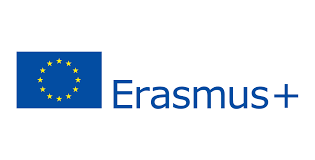 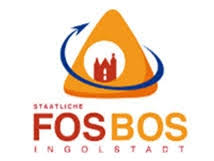 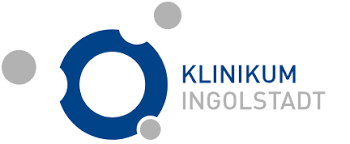 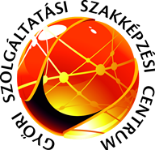 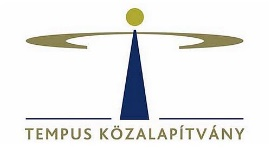 MunkanaplóSzakmai gyakorlat Németországban2018.november 11-24.Készítette: Nits AnnaGyőri Szolgáltatási SZCSzent-Györgyi AlbertEgészségügyi és SzociálisSzakgimnáziuma és SzakközépiskolájaErasmus+ 2018-1-HU01-KA102-047180Az intézmény bemutatása:Neve: Klinikum IngolstadtCíme: Krumenauerstraße 25, 85049 IngolstadtLeírása: A klinika a városközponttól 10 percre található. A főbejáraton belépve egy hatalmas hallba érkezünk, ahol az információs pult a betegfelvétel, a kantin és egy kávézó található. Az intézmény kör-körösen épül fel. Látható része 8 emeletes, a föld alatt az alagsorban van a konyha és a mosoda. Az első emeleten az igazgatási irodák találhatók. A többi emeletre a liftek visznek fel minket a szinteken a liftből kilépve 2 irányba lehet elindulni, jobbra ill. balra. Mindkét irányba a szárnyak minimum 2 osztálynak adnak helyet. 55 osztályon kb. 1100 ágyon történik a gondozás.Az épületkomplexum 3 részből áll: klinika, idősotthon, bölcsőde. Intézményvezető / Ápolási igazgató: Erich Göllner  Szakdolgozók: 3000 munkatárs fő- és részmunka időben látja el a feladatokat. Az ápolási területekre több országból is érkeznek munkavállalók. Évente kb. 350 gyakornokot alkalmaznak.Gondozottak/Ápoltak: Évente 36181 az osztályokon ellátott betegek száma. A járóbeteg ellátáson ellátottak száma 63500 fő. Évente 2526 újszülött látja meg napvilágot, az intézményben. Átlagosan számítva az intézményben eltöltött napok száma 8,9 nap. Pallíatív osztályon pedig 6,7 napot tartózkodnak az intézményben.Munkarend/műszakok: A klinikán 3 műszakban dolgoznak és a műszakokat váltakozva osztják be. Fontos szabály, hogy egy-egy munkanap között legalább 11 órának el kell telnie.A részleg/osztály bemutatása: Én az Érsebészeten és a Fül-Orr-Gégészeten töltöttem a 2 hetes gyakorlatomat. Ez a két terület egy osztályt alkot az osztály mellett volt a Nephrológia aminek a nővérpultját az Érsebészettől egy üvegfal választott el. A két osztálynak egy közös teafőző konyhája van. Mellette a nővérpihenő és azzal szemben pedig az orvosi szoba volt megtalálható. A folyósón jobb és bal oldalt helyezkedtek el a kórtermek. Összesen 12 db volt, ebből 11 db kétágyas és 1db négyágyas. Minden kórterem előtt a folyósón és a kórteremben is volt egy szekrény, amiben rendelkezésre álltak a különböző eszközök az ápolási folyamatokhoz, amihez kulccsal lehetett hozzáférni. Minden folyosó végén egy dohányzó terasz volt kialakítva. Naponta 4-5 ápoló 4 orvos jutott az osztályon fekvő betegekre. Külön eszköz és ágynemű feltöltő személyzet és 1 takarító segítette a munkájukat. Minden emeleten volt ágyazó személyzet is. Napirend: 7.00 - 14.00 óráig- Ez a reggeli műszak, vagyis a FrühdienstA napirend:- Tisztázás, Mosdatás- Hőmérséklet mérés- Osztályátadási beszámoló- Reggeliztetés- A napi fertőtlenítés biztosítása- Vitális paraméterek, fájdalom státusz, infúziók előkészítése és felhelyezése, a beteg kikérdezése széklet, avagy vizelet ürítéséről, mintavételek (nyál, egyéb váladék), gyógyszerelés, dokumentáció elkészítése- Az étrendek felülvizsgálása, esetleges változtatása és megrendelése- Napi ápolási terv készítése- Szükséges ápolási feladatok leírása, a páciens igényeinek megfelelően- Az orvos által elrendelt th. elvégzése pl:oxigén th., meleg th., hideg th., balneo th.,gyógyszeres th., masszázs th.- A táplálék és a folyadék mennyiség megfigyelése és dokumentálása- Vizitek kísérése- Az orvosok és ápolók közötti vizitmegbeszélés megfigyelése- A páciensek következő napi gyógyszerelésének előkészítése- A vizsgálatok után a betegek megfigyelése- A délutános osztályátadás megfigyeléseTevékenységeim, napi feladataim:Élménybeszámoló:A 2 hetes szakmai gyakorlatom során nagyon jól éreztem magam. Az osztályon dolgozók első nap bemutatták nekem az osztályt és az ottani szokásokat. Többféle modern és hasznos eszközt ismertem meg a kórházban. Tetszett, hogy a betegeknek finom és változatos ételeket adtak és a dolgozóknak is a földszinten található kantinban.  Hamar megértettük egymást a dolgozókkal, mert barátságosak és közvetlenek voltak mind. Rengetek új szakmai dolgot, módszert, kifejezést, tapasztalatot és tudást szereztem ez idő alatt. Szép, modern szállást biztosítottak nekünk. A szabadidős tevékenységek is nagyon tetszettek, rendkívül szép és érdekes helyeken jártunk. Úgy érzem, hogy a nyelvtudásom is sokat fejlődött. Örülök, hogy ilyen lehetőségben volt részem, sok élménnyel gazdagodtam.Győr, 2018. 12. 04.DátumTevékenységekFeljegyzéseim (mit tanultam ma? pozitívumok, nehézségek, tanult kifejezések …)2018.11.12.Hőmérséklet mérés,Vérnyomás mérés,Etetés,Betegágyak kicserélése,Kórtermek fertőtlenítése,Nephrológián dialízis megfigyelése,Infúzió előkészítése,Dokumentálás,Sebkötözés,Masszázs,Betegek vizsgálatra kísérése,Vizit és osztályátadás megfigyelése,Tea főzés,Betegekkel beszélgetésanrufen bayerische Version:onrufenMundschutzwarscheinlich,Gefäß,Gefäßchirurgie2018.11.13.Hőmérséklet mérés,Vérnyomás mérés,Etetés,Betegágyak kicserélése,Kórtermek fertőtlenítése,Nephrológián dialízis megfigyelése,Infúzió előkészítése,Dokumentálás,Sebkötözés,Masszázs,Betegek vizsgálatra kísérése,Vizit és osztályátadás megfigyelése,Tea főzés,Betegekkel beszélgetésBlutkultur, Blutgruppe, Blutbild,Blutkonzer,normalerveise,Schleimhaut,höhenverstellbar Bett2018.11.14.Hőmérséklet mérés,Vérnyomás mérés,Etetés,Betegágyak kicserélése,Kórtermek fertőtlenítése,Nephrológián dialízis megfigyelése,Infúzió előkészítése, Vércukormérés,Dokumentálás,Sebkötözés,Masszázs,Betegek vizsgálatra kísérése,Vizit és osztályátadás megfigyelése,Tea főzés,Betegekkel beszélgetésKehlkopf,Stellknorpel,Schildknorpelbrückseite,Verband,Schnäpchen,Postoperationsaal2018.11.15.Hőmérséklet mérés,Vérnyomás mérés,Etetés,Betegágyak kicserélése,Kórtermek fertőtlenítése,Nephrológián dialízis megfigyelése,Infúzió előkészítése,Dokumentálás,Sebkötözés,Masszázs,Betegek vizsgálatra kísérése,Vizit és osztályátadás megfigyelése,Tea főzés,Betegekkel beszélgetésBetäubungsmittelverschreibungsverordnung,Blut unterlaufen,izotonische Kochsalzlösung2018.11.16.Hőmérséklet mérés,Vérnyomás mérés,Etetés,Betegágyak kicserélése,Kórtermek fertőtlenítése,Nephrológián dialízis megfigyelése,Infúzió előkészítése,Dokumentálás,Sebkötözés,Masszázs,Betegek vizsgálatra kísérése,Vizit és osztályátadás megfigyelése,Tea főzés,Betegekkel beszélgetésFall,Unfall,Bettruhe,bettlägerigen,Abwesenheit,Tod,strafbar,Zustand,Bürgersteig,Obwohl,trokelt,kaum,letztendlich,fröhlichen2018.11.17.Hőmérséklet mérés,Vérnyomás mérés,Etetés,Betegágyak kicserélése,Kórtermek fertőtlenítése,Nephrológián dialízis megfigyelése,Masszázs,Betegek vizsgálatra kísérése,Vizit és osztályátadás megfigyelése,Tea főzés,Betegekkel beszélgetésrechtsfähige Mensch,Hilfeleistung,Tatbestand,Strafgesetzes,2018.11.18.Hőmérséklet mérés,Vérnyomás mérés,Etetés,Betegágyak kicserélése,Kórtermek fertőtlenítése,Betegek vizsgálatra kísérése,Vizit és osztályátadás megfigyelése,Tea főzés,Betegekkel beszélgetésbedrohten,Aussetzung,Ordnungswiedriegkeit,Verkehrsordnungswiedriegkeit,Straftat,Opfer2018.11.19.Hőmérséklet mérés,Vérnyomás mérés,Etetés,Betegágyak kicserélése,Kórtermek fertőtlenítése,Nephrológián dialízis megfigyelése,Infúzió előkészítése,Vércukormérés,Dokumentálás,Vizit és osztályátadás megfigyelése,Tea főzés,Betegekkel beszélgetésangewiesenen,torkelt,Absonderung,Wunde2018.11.20.Hőmérséklet mérés,Vérnyomás mérés,Etetés,Betegágyak kicserélése,Kórtermek fertőtlenítése,Infúzió előkészítése,Dokumentálás,Vizit és osztályátadás megfigyelése,Tea főzés,Betegekkel beszélgetésInfektion,Heilung,Stuhlgang,Überkeit,Harn,Schwindel2018.11.21.Hőmérséklet mérés,Vérnyomás mérés,Etetés,Betegágyak kicserélése,Kórtermek fertőtlenítése,Nephrológián dialízis megfigyelése,Infúzió előkészítése,Dokumentálás,Vizit és osztályátadás megfigyelése,Tea főzés,Betegekkel beszélgetésVorlage,Bettgestell,Vollkost,Wünschspeise,Tablet,Trinkhalm,Bougie2018.11.22.Hőmérséklet mérés,Vérnyomás mérés,Etetés,Betegágyak kicserélése,Kórtermek fertőtlenítése,Nephrológián dialízis megfigyelése,Infúzió előkészítése,Vércukormérés,Dokumentálás,Sebkötözés,Masszázs,Vizit és osztályátadás megfigyelése,Tea főzés,Betegekkel beszélgetésGangrän,Rührung,Amputationen2018.11.23.Hőmérséklet mérés,Vérnyomás mérés,Etetés,Betegágyak kicserélése,Kórtermek fertőtlenítése,Infúzió előkészítése,Dokumentálás,Vizit és osztályátadás megfigyelése,Tea főzés,Betegekkel beszélgetésBandage,Geräteraum,Infusion Gestell,Mullkompresse